CURRICULAM VITAEFirst Name of Application CV No 1621302Whatsapp Mobile: +971504753686 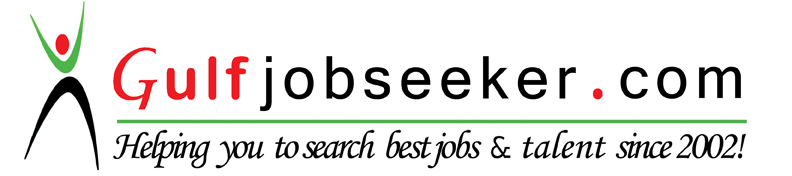 To get contact details of this candidate Purchase our CV Database Access on this link.http://www.gulfjobseeker.com/employer/services/buycvdatabase.php ObjectiveI believe in offering my services to the organization, which uses my abilities to the fullest extent, so that the organization and I can work in tandem to reach the pinnacle of success.Education QualificationM.B.A. - Human Resource & Marketing(Passed out in 2014 with 1st Class at Anna University)B.A. – English (Passed out in 2012 with 2nd Class at M.S University)CertificationDiploma in MS Office Tally ERP.9Work ExperienceEmployer: Mother Technical Training & Testing Centre Pvt Ltd Role: General Admin (Site HR)Duration: June 2015 to Feb 2016Employer:  Artistic Art Forum Pvt LtdRole: Marketing ExecutiveDuration:2014 August – 2014 December Career ContourHR Administration & Payroll SupportManaging Payroll Processing Function involving computation of Salaries.Preparing monthly attendance/input/invoice for employees.Timely & accurate inputs to payroll administration by the 31st of every month.New employee details, new employee salary details, Resignation, Final settlement process.Preparation of all joining documents and ESI Registration of employees.ter changes, Loss of pay, Bank A/c Changes, any deductions and other inputs.Receiving as well as distributing the salary cheques, payslip, ID Cards to the Employees.Maintain statutory Register.Maintain Employee Leave and Comp. Off cards.Employee WelfareMaintaining Personal files for all employees.Creating employee summary.Coordinating the employee events and celebration.Developing the employee Engagement through the encouragementactivities.Performance AppraisalManaging appraisal process.Linked the performance appraisal system to Reward Management.Supporting the employees to complete the appraisal process.Coordinating the Head HR for salary revisions.Post Recruitment ProcessCreation of employee IDEmployees Database Management.Handling Employee’s entry to exit activities.General AdministrationBilling And Payment Tracking Vendor Management SystemStationary Department CoordinatingPro Forma invoice Creation and Invoice raising for paymentPersonal StrengthsGoodcomputer knowledge.Hard Worker&Quick adaptability to new technologiesMotivating others.Project Done		Title : Emplyee Engagement (Human Resource)		Company: Vibgyor Automotive Pvt Limited, Sirugulathur, Chennai.		Duration      : 6 Months			Description: To find out the level of employee Engagement in VAPL.Industrial VisitsKerala Automobiles Limited (Govt. of KeralaUndertaking)TITAN Watch Ltd (TIDCO & TATA Joint Venture)Personal DetailsDate of Birth	          : 16/03/1990Gender		          :  MaleLanguages Known    : English, Tamil and Malayalam.